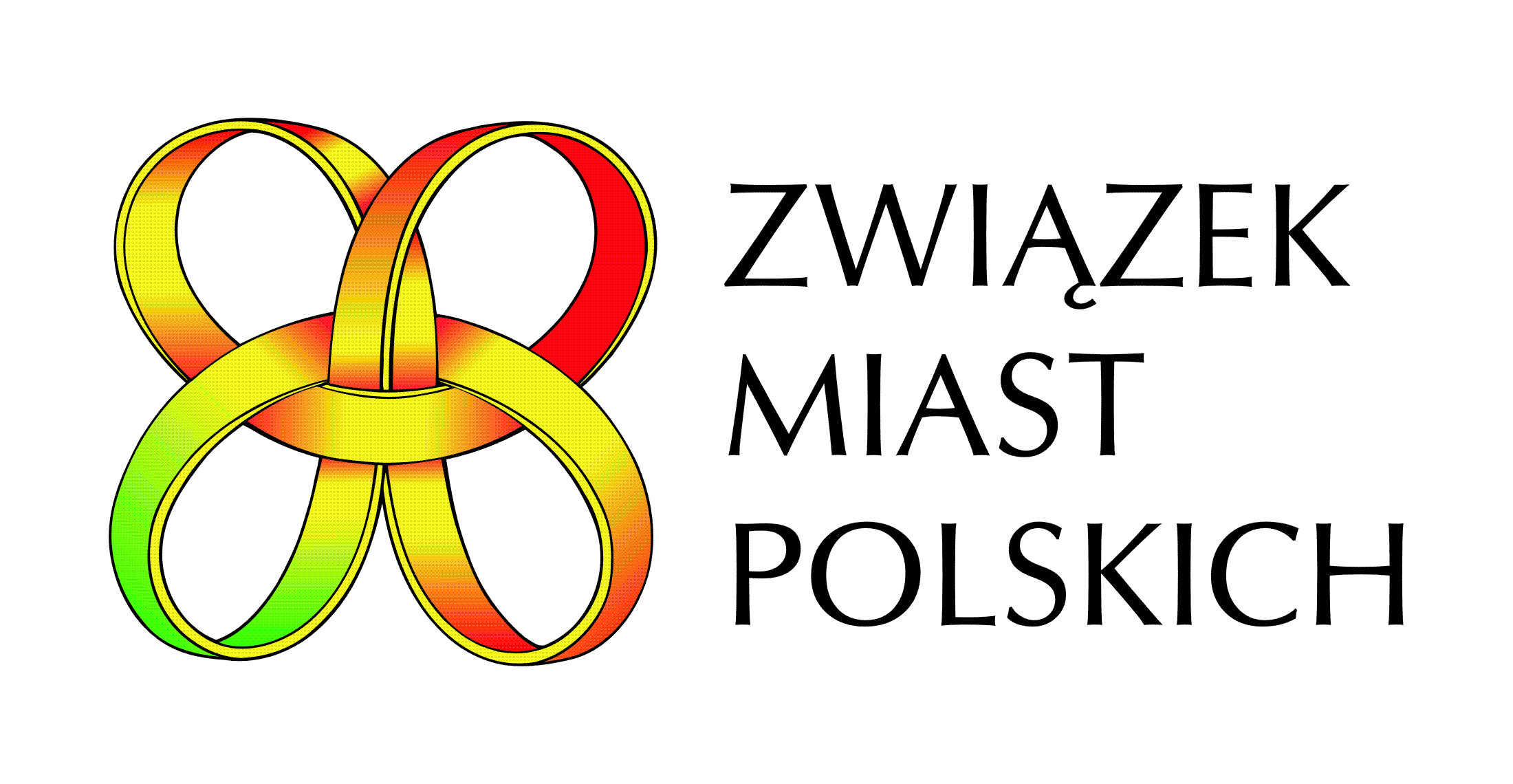 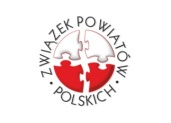 AGENDA SZKOLEŃ REGIONALNYCH Dzień IDzień I9.30 - 10.00Rejestracja uczestników10.00 - 10.15Otwarcie szkolenia Przedstawiciel Związku Miast Polskich10.15 - 11.15Działania Ministerstwa Rozwoju i administracji rządowej w obszarze PPP - projekt „Rozwój partnerstwa publiczno-prywatnego w Polsce” -  przedstawiciel Ministerstwa RozwojuDlaczego w Polsce warto inwestować w formule PPP? Fakty i mity dotyczące PPP - Bartosz Korbus11.15 - 12:30Wprowadzenie do tematyki partnerstwa publiczno-prywatnego -  Magdalena Wojciechowska i Bartosz Korbus - Definicja PPP i jego podstawowe cechy - PPP a tradycyjne (samodzielne) formy gospodarki komunalnej- Kiedy konieczne jest zastosowanie wąsko rozumianej formuły PPP, a kiedy można zastosować inne szeroko rozumiane partnerstwo publiczno-prywatne- Różne rodzaje PPP a indywidualna sytuacja JST - Uczestnicy przedsięwzięć PPP- Przedsiębiorca jako partner administracji publicznej. PPP jako obszar aktywności gospodarczej 
(z perspektywy przedsiębiorcy).- Efektywność ekonomiczna jako klucz do udanego PPP- Warunki udanej współpracyDyskusja z udziałem trenerów 12.30 - 12.45Przerwa kawowa12.45 - 14.15Źródła prawa  w zakresie PPP - Magdalena Wojciechowska i Bartosz Korbus PPP jako zamówienie publiczne na tle tradycyjnych instrumentów realizacji zadań administracji publicznej oraz źródła prawa (polskiego i unijnego) z zakresu PPP i koncesjiJakie akty prawne regulują zagadnienia współpracy typu PPP w UE i w Polsce?Omówienie regulacji, które mają wpływ na stosowanie ustawy o PPP/koncesyjnej (prawo budżetowe, regulacje podatkowe, regulacje branżowe w poszczególnych obszarach gospodarki komunalnej). Dyskusja z udziałem trenerów 14.15 - 15.00Obiad (bufet)15.00 - 16.30Polski rynek PPP - Bartosz Korbus - Najważniejsze tendencje na rynku projektów realizowanych w formule PPP (ilość postępowań, zawartych umów, profil przedsięwzięć itp.)- Najciekawsze referencyjne przedsięwzięcia - omówienie przykładów, w tym doświadczenia regionalne- Zalety i wady PPP Dyskusja z udziałem trenerów 16.30 - 16.45Przerwa kawowa16:45 - 18.15Nawiązanie współpracy publiczno-prywatnej  -  Magdalena Wojciechowska i Bartosz Korbus - Proces przygotowania struktur administracji do wdrożenia projektów PPP- Budżetowe ujęcie umów PPP - uwarunkowania finansowe- Możliwość wykorzystania funduszy UE do realizacji projektów PPP (projekty hybrydowe)Dyskusja z udziałem trenerów 18:15 - 18.30Podsumowanie I dnia szkolenia 19.30Kolacja, możliwość kontynuacji rozmów z prowadzącymi i nawiązywania kontaktówDzień IIDzień II08.00 - 09.00Śniadanie09.00 - 10.15Analiza zasadności realizacji przedsięwzięcia PPP - Bartosz Korbus i ekspert samorządowy - Analiza przedrealizacyjna przedsięwzięcia - zakres analizy prawnej, technicznej i ekonomicznej - Rola doradców i wpływ instytucji finansującej na projekt PPP- PPP w świetle ocen instytucji kontrolnych i nadzorczychDyskusja z udziałem trenera i eksperta samorządowego  10.15 - 11.30Wybór inwestora - Magdalena Wojciechowska, Bartosz Korbus  oraz ekspert samorządowy - Przebieg procedury wyboru partnera prywatnego (i koncesjonariusza) - Wskazanie zadań każdej ze stron na poszczególnych etapach - Newralgiczne punkty - Sposoby usprawnienia procesu wyłonienia najlepszego kontrahenta - perspektywa partnera publicznego11.30 - 11.45Przerwa kawowa11.45 - 13.00Umowa z inwestorem prywatnym i zarządzanie projektem PPP - Magdalena Wojciechowska i ekspert samorządowy - Kluczowe postanowienia umowy - Wykonywanie umowy - działania kontrolne podmiotu publicznego w świetle przyjętego podziału zadań i ryzyk, monitoring realizacji inwestycji - Wybrane aspekty umowy o PPP - co sprawiało największe trudności i jak je rozwiązano - opis przypadku- Zasady zakończenia współpracyDyskusja z udziałem trenera i eksperta samorządowego  13.00 - 13.45Prezentacja Narzędzia do oceny stanu przygotowania projektu PPP  Europejskiego Centrum Wiedzy o PPP (EPEC)Przedstawiciel Ministerstwa Rozwoju13.45 - 14.30Obiad (bufet)14.30 - 15.45Możliwość indywidualnych konsultacji dot. wyboru formuły realizacji wybranych przedsięwzięć, odpowiedzi trenerów i ekspertów na pytania problemowe uczestników - indywidualnie lub w małych grupach15.45 - 16.00Podsumowanie i zakończenie szkolenia 
- moderator cyklu szkoleniowego 